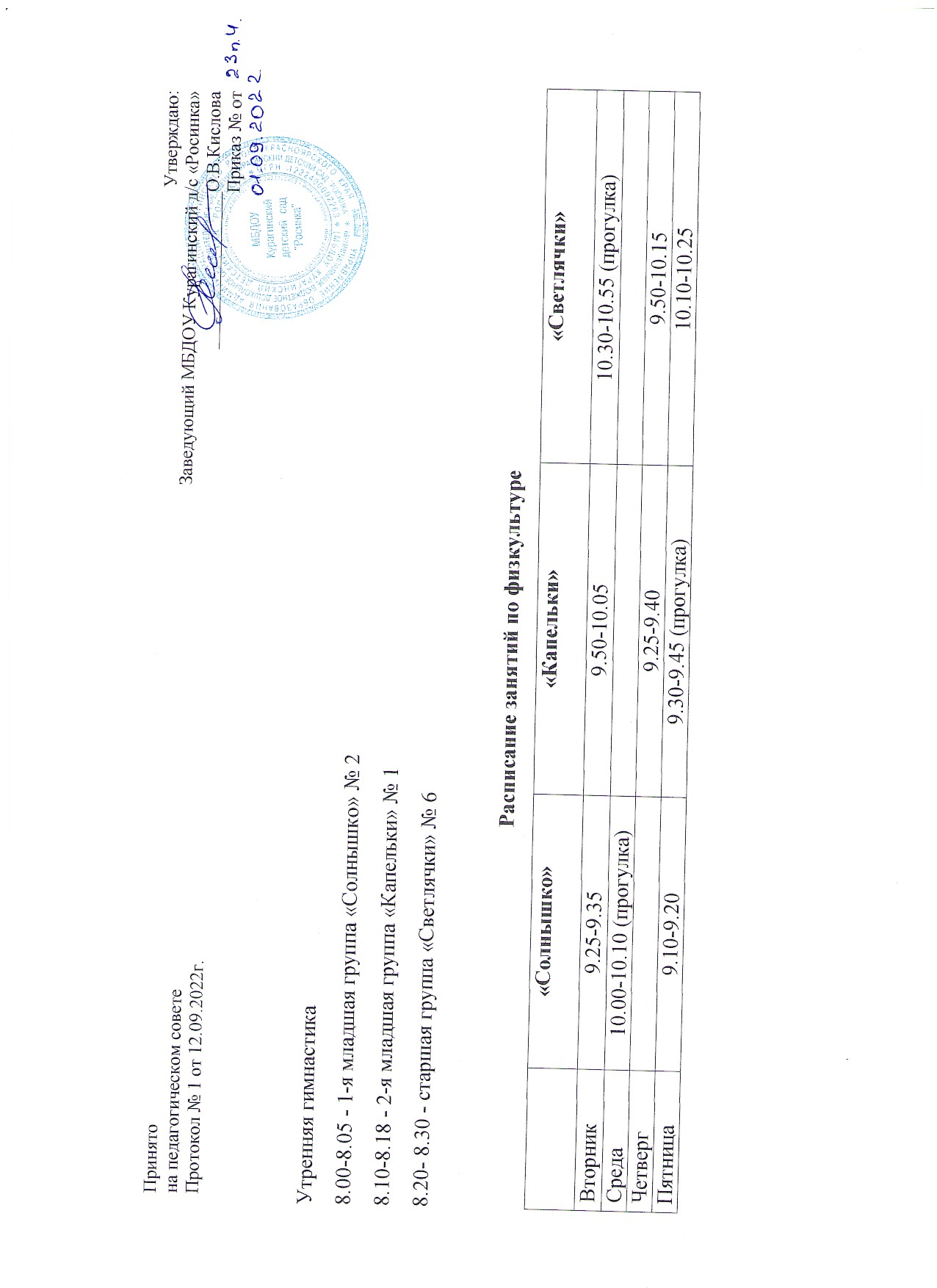 Расписание музыкальных занятийПринято на педагогическом советеПротокол № 1 от 12.09.2022г.Утверждаю:Заведующий МБДОУ Курагинский д/с «Росинка»_________________О.В.КисловаПриказ № от «Солнышко»«Капельки»«Светлячки»Понедельник9.25-9.359.00-9.1510.45-11.10Среда9.10-9.209.40-10.05Пятница10.10-10.15